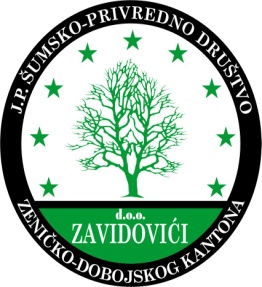 Broj: 61/18Dana, 17.07.2018. godineNa osnovu člana 8. Zakona o javnim nabavkama BiH (Sl.Glasnik BiH br. 39/14), Uputstva za pripremu tenderske dokumentacije (Sl.Glasnik BiH br. 90/14), i Pravilnika o postupku dodjele ugovora o uslugama iz Anexa II dio B Zakona o javnim nabavkama (Sl.Glasnik BiH br. 66/16), Ugovorni organ JP ŠPD-ZDK d.o.o. Zavidovići upućuje ponuđačima,DOPUNA P O Z I VAZA DOSTAVLJANJE PONUDE ZA NABAVKU USLUGA U ŠUMARSTVU; SJEČA I IZVOZ DRVNIH SORTIMNATAPoziv je objavljen na web stranici:http:/www.spdzdk.ba/ . Isti se može preuzeti  do  03.08.2018. godine do 11:00 sati.1.  INFORMACIJE O UGOVORNOM ORGANU Ugovorni organ: JP ‘’ŠPD ZDK’’ d.o.o. Zavidovići, Služba za komercijalne posloveAdresa: Alije Izetbegović broj 25, Zavidovići, Identifikacijski broj: 4218431050005Detaljna adresa za korespodenciju: Telefon: 032/877-834 Faks, 032/879-029 E-mail: spdzdk@gmail.com Web str. http:/www.spdzdk.ba/Lice koje je ovlašteno da vodi komunikaciju u ime ugovornog organa sa dobavljačima Šibonjić Halid, dipl. pravnik2. PREDMET NABAVKEPredmet nabavke sa detaljanim opisom i količinskim specifikacijama je raspoređen po LOT-ovima kako je navedeno u obrascu za cijenu ponude.CPV 77211400-6 - Usluge sječe drveća.Procijenjena vrijednost predmeta javne nabavke je navedena u obrascu projektnih cijena za svaki LOT posebno.Ugovorni organ će potencijalnom ponuđaču omogućiti uvid u stanje objekta i kompletnu projektnu dokumentaciju koji je predmet ovog postupka na osnovu pismenog zahtjeva upućenog na protokol ugovornog organa poštom, faxom ili e-mailom nakon čega će u kontaktu na broj telefona Šefa PJ na kojoj se odjel nalazi izvršiti obilazak odjela.Ponuđači mogu dostaviti ponudu za jedan lot, za više lotova ili za sve lotove. U ponudi unutar lota moraju biti ponuđene sve stavke na način kako je definisano tehničkom specifikacijom u obrascu za cijenu ponude.Mjesto izvršenja i ostali komercijalno tehnički uslovi ugovora su navedeni u obrascu za ponudu i obrascu za cijenu ponude.Nakon provedenog postupka javne nabavke zaključit će se ugovor o predmetnoj javnoj nabavci. Obrazac za ponudu, Obrazac za cijenu ponude i Obrazac izjave o preferencijalnom tretmanu  domaćeg  su sastavni dio ove tenderske dokumentacije u obliku Priloga TD.Ugovorni organ ne predviđa sklapanje Okvirnog sporazuma.3. USLOVI ZA KVALIFIKACIJUDa bi učestvovao u konkretnom postupku nabavke ponuđač mora zadovoljiti minimalne uslove za kvalifikaciju utvrđene srazmjerno predmetu ove nabavke i to:a)  da ispunjava uslove iz člana 45. stav (2) tačka c) Zakona (lična sposobnost);- Dokaz o nepostojanju smetnji za učestvovanje u postupku javne nabavke u smislu odredbi člana 45. stav (2) tačka c) Zakona i to – kopija uvjerenja da je ponuđač ispunio obaveze u vezi s plaćanjem doprinosa za PIO i zdravstveno osiguranje u skladu sa relevantnim zakonskim odredbama u BiH ili zemlji u kojoj je registriran (Uvjerenje ne smije biti starije od 3 mjeseca računajući od trenutka izdavanja do trenutka dostavljanja ponude).  b) da je registrovan za obavljanje djelatnosti koja je predmet ove nabavke (sposobnost obavljanja profesionalne djelatnosti).U skladu sa Pravilnikom o uslovima koje moraju ispunjavati izvođači radova u šumarstvu (Sl.novine ZDK broj 13/13) pravo učešća za sve LOT-ove imaju ponuđači koji su registrovani za predmetne radove u sudskom registru i koji ispunjavaju uslove za izvođenje radova u šumarstvu, zbog čega je potrebno uz ponudu da dostave kopiju Rješenja o ispunjavanju uslova za izvođenje radova u šumarstvu (licenca), Pravo učešća na LOT-ove u kojima je predmet poslova; sječa i izvoz drvnih sortimenata traktorom nemaju ponuđači, fizička lica koji su registrovani kao obrtnici, osim onih koji imaju Rješenje o ispunjavanju uslova za izvođenje radova u šumarstvu (licencu).Fizička lica (obrtnici) imaju pravo učešća u ovom postupku koja su registrovana kao obrtnici za predmetne radove u LOT-ovima za faze rada: primicanja animalom, privlačenja i iznošenja šumskih drvnih sortimenata.Fizička lica (obrtnici) trebaju uz ponudu dostaviti kopiju Rješenja organa uprave kao dokaz da je ponuđač registrovan za obavljanje predmetnih radova primicanja animalom, privlačenja i iznošenja šumskih drvnih sortimenata.Uslovi za kvalifikaciju tehničke i profesionalne sposobnosti ponuđača, čl. 48 ZJNOpšti uslov za kvalifikaciju u smislu dokazivanja tehničke i profesionalne sposobnosti iz člana 48. ZJN BiH je da ponuđač ima u 2016. ili 2017. ili 2018. godini uredno izvršenje jednog ili više ugovora sa nekim privrednim subjektom u zbirnoj vrijednosti realizacije od minimalnog iznosa procijenjene vrijednosti ugovora bez PDV za pojedini LOT na koji aplicira, čiji je predmet isti ili sličan kao što je predmet nabavke.Traženi dokazi vezano za tehničku i profesionalnu sposobnost ponuđača1. -Potvrda (original ili ovjerena kopija) koju daje druga ugovorna strana o realizaciji ugovora. U slučaju da se takva potvrda iz objektivnih razloga ne može dobiti od ugovorne strane koja nije ugovorni organ, vrijedi izjava privrednog subjekta o uredno izvršenim ugovorima, uz predočavanje dokaza o učinjenim pokušajima da se takva potvrda osigura.Potvrda o uredno izvršenim ugovorima mora sadržavati sljedeće podatke: -naziv i sjedište ugovornih strana ili privrednih subjekata; -predmet ugovora; -vrijednost ugovora; - vrijeme i mjesto izvršenja ugovora; -navode o uredno izvršenim ugovorima.U slučaju da je ponuđač izvodio radove za potrebe J.P. ''ŠPD ZDK'' d.o.o. Zavidovići u 2016. ili 2017. godini potrebno je da dostavi potvrdu od strane JP ŠPD-ZDK d.o.o. Zavidovići sa traženim podacima o urednom izvršenju ranije ugovorenih obaveza po zaključenim ugovorima o izvođenju radova u šumarstvu koje je izvođač izvodio za potrebe JP ŠPD-ZDK d.o.o. Zavidovići. Potvrda ne smije biti starija od 30 dana od dana izdavanja do dana predaje ponude.Ako ponuđač nije izvodio radove za JP ŠPD-ZDK d.o.o. Zavidovići potrebno je dostaviti Potvrdu drugog preduzeća sa traženim podacima kod kojeg je radio a koje gospodari šumama u BiH u skadu sa članom 48. Zakona o javnim nabavkama BiH.Ako je ponuđač tek registrovan za izvođenje radova u šumarstvu potrebno je da u svrhu tehničke profesionalne sposobnosti dostavi Potvrdu JP ŠPD-ZDK d.o.o. Zavidovići kojom se konstatuje da ponuđač nije izvodio radove za JP ŠPD-ZDK d.o.o. Zavidovići.b)  Pored navedenog potrebno je da ponuđač ispuni i dodatne minimalne uslove-da ima na raspolaganju sredstva rada (traktore i motorne pile) za izvršenje navedenih radova kako je navedeno za svaki LOT u obrascu za cijenu ponude:Ukoliko ponuđač aplicira na sve ili neke LOT-ove za koje je potrebno da ispuni i dodatne minimalne uslove, kako je navedeno za svaki LOT u obrascu za cijenu ponude, neophodno je da dokaže minimalnu raspoloživost tehničkom opremljenošću kumulativno za sve LOT-ove na koje je aplicirao.Ukoliko ponuđač ne ispunjava kumulativno uslove u dijelu minimalne tehniče opremljenosti za LOT-ove na koje je aplicirao Ugovorni organ će postupiti na slijedeći način:1.) Ukoliko je ponuđač najpovoljniji za više LOT-ova nego što je kumulativno kvalificiran u dijelu tehničke opremljenosti, ugovorni organ će donijeti odluku o izboru najpovoljnijeg ponuđača za LOT-ove za koje je kvalificiran a koji u obrascu za cijenu ponude imaju najveću količinu m3.2.) Za LOT-ove na koje je Ponuđač aplicirao i nije najpovoljniji Ugovorni organ će razmatrati i ocijeniti kvalifikacionu ponudu počevši od LOT-ova koji u obrascu za cijenu ponude imaju najveću količinu m3 i rangirati u skladu sa kriterijem za izbor najpovoljnijeg ponuđača.Ugovorni organ ima pravo da ukoliko smatra opravdanim i potrebnim provjeriti istinitost izjave o raspoloživosti tehničkom opremljenošću koju je ponuđač dao u ponudi.Navedena sredstva za rad ponuđač mora imati u svom vlasništvu ili zaključen ugovor o iznajmljivanju, ili ugovor o lizingu ili ugovor o poslovnoj saradnji ili neki drugi dokaz o angažovanju traženih sredstava, Dokazi za dodatne minimalne uslove tehničke i profesionalne sposobnosti ponuđača, kako se zahtijeva za svaki LOT posebno u obrascu za cijenu ponude:- Izjava (Prilog javnog poziva) ponuđača o tehničkoj opremljenosti i osposobljenosti uz specifikaciju  
   sredstava za rad koja su potrebna za izvršenje radova i -  kartice osnovnih sredstava kojim raspolaže i/ili dokazi o angažovanim sredstvima trećih lica za lotove  
   na koje ponuđač aplicira.Ugovorni organ, će isključiti ponuđače kao nekvalifikovane koji propuste da dostave naprijed navedeni dokaz ili dostave pogrešne informacije.Ugovorni organ može u pisanoj formi tražiti od dobavljača da pojasni dokumente koje je dostavio, s tim da ne mijenja suštinu svoje ponude, i to u roku koji odredi ugovorni organ.Dokazi i isprave koje ponuđač treba dostaviti uz ponudu su:Obrazac za ponudu I,Obrazac za ponudu II,Izjava o preferencijalnom tretmanu.Obrazac za cijenu ponude po lotovima,Dokaz o registraciji iz člana 46. ZJN; - za pravna lica - kopija Rješenja ili Izvoda iz sudskog registra i kopija rješenja o ispunjavanju uslova za izvođenje radova u šumarstvu (licenca) - za fizička lica kopija Rješenja organa uprave kao dokaz da je ponuđač registrovan za obavljanje predmetnih radovaPotvrda iz člana 48. ZJN BiH o urednom izvršenje najmanje jednog ugovora o izvođenju radova u šumarstvu kako je navedeno u pozivu.dokazi o ispunjavanju tehničke i profesionalne sposobnost ponuđača za lotove za koje se traži    u obrascu za cijenu ponude i to:- Izjava ponuđača o tehničkoj opremljenosti i osposobljenosti sa specifikacijom sredstava 
          za rad koja su potrebna za izvršenje radova i - kartice osnovnih sredstava kojim raspolaže i/ili dokazi o angažovanim sredstvima trećih  
    lica za lotove na koje se aplicira kako je navedeno za svaki LOT u obrascu za cijenu ponude.        8. - kopija uvjerenja da je ponuđač ispunio obaveze u vezi s plaćanjem doprinosa za PIO i  
                zdravstveno osiguranje kao u td.4. Način dostavljanja ponudaPonuda i svi dokumenti i korespodencija u vezi sa ponudom između ponuđača i ugovornog organa moraju biti napisani na jednom od službenih jezika u Bosni i Hercegovini. Ponuda, bez obzira na način dostavljanja, mora biti primljena u ugovornom organu, na adresi navedenoj u tenderskoj dokumentaciji, do datuma i vremena navedenog u obavještenju o nabavci i tenderskoj dokumentaciji. Sve ponude zaprimljene nakon tog vremena su neblagovremene i kao takve, neotvorene će biti vraćene ponuđaču. Ponude se predaju na protokol ugovornog organa ili putem pošte, na adresu ugovornog organa, u zatvorenoj koverti na kojoj, na prednjoj strani koverte, mora biti navedeno:JP''ŠPD ZDK'' d.o.o. Zavidovići, ul. Alije Izetbegovića broj 25., Zavidovići  ponuda u postupku broj 61/18 ''NE OTVARATI''Rok za dostavljanje ponuda ističe 03.08.2018. godine u 11,00 sati. Ponude koje su dostavljene po isteku ovog roka će biti vraćene dobavljaču neotvorene.Javno otvaranje ponuda će se održati 03.08.2018. godine u 12,00 sati, u prostorijama ugovornog organa, adresa, JP ''ŠPD ZDK'' d.o.o. Zavidovići, ul. Alije Izetbegovića broj 25., Zavidovići. Ponuđači ili njihovi predstavnici mogu prisustvovati otvaranju ponuda. Informacije koje se iskažu u toku javnog otvaranja ponuda će se dostaviti svim ponuđačima koji su u roku dostavili ponude.5. Uvezivanje i numerisanje ponudePonuda  se  piše neizbrisivom tintom. Izrađuje se na način da čini cjelinu. Ako zbog obima ili drugih objektivnih okolnosti ponuda ne može biti izrađena na način da čini cjelinu, onda se izrađuje u dva ili više dijelova.Ponuda se čvrsto uvezuje na način da se onemogući naknadno vađenje ili umetanje listova. Ako je ponuda izrađena u dva ili više dijelova, svaki dio se čvrsto uvezuje na način da se onemogući naknadno vađenje ili umetanje listova. Stranice ponude se označavaju brojem na način da je vidljiv redni broj stranice. Kada je ponuda izrađena od više dijelova, stranice se označavaju na način da svaki slijedeći dio započinje rednim brojem kojim se nastavlja redni broj stranice kojim završava prethodni dio. Garancija kao dio ponude se ne numeriše. Ako sadrži štampanu literaturu, brošure, kataloge koji imaju originalno numerisane brojeve, onda se ti dijelovi ponude ne numerišu dodatno.Ponuda neće biti odbačena ukoliko su listovi ponude numerisani na način da je obezbjeđen kontinuitet numerisanja, te će se smatrati manjim odstupanjem koje ne mijenja, niti se bitno udaljava od karakteristika, uslova i drugih zahtjeva utvrđenih u obavještenju o nabavci i tenderskoj dokumentaciji.Ponuđači mogu dostaviti ponudu za jedan lot, za više lotova ili za sve lotove. Ponuđač koji aplicira na više lotova dovoljno je da tražene kvalifikacione isprave i dokaze dostavi u jednom primjerku u jednoj koverti sa popunjenim obrascem za ponudu i obrascem za cijenu ponude za lotove na koje aplicira.Ugovorni organ u predmetu ove nabavke ne dozvoljava dostavljanje alternativnih ponuda.     6. KRITERIJ DODJELE UGOVORA     9.1 Ugovor se dodjeljuje ponuđaču na osnovu kriterija:Najniža cijena tehnički zadovoljavajuće ponude.Ugovor se dodjeljuje ponuđaču koji je ponudio najnižu ukupnu cijenu tehnički zadovoljavajuće ponude. Može biti ponuđena samo jedna cijena i ne može se mijenjati. O cijeni se neće pregovarati. Međutim ako ponuđena cijena i najpovoljnijeg ponuđača bude neprihvatljiva za ugovorni organ postupak će se otkazati.7. PREFERENCIJALNI TRETMAN DOMAĆEGUgovorni organ obavezno primjenjuje preferencijalni tretman domaćeg (preferencijalni tretman cijene) u skladu sa Odlukom Vijeća Ministara BiH o obaveznoj primjeni preferencijalnog tretmana domaćeg od 04.10.2016. godine. Preferencijalni tretman cijena će se primjenjivati samo u svrhu poređenja ponuda prilikom ocjene ponuda. Prilikom obračuna cijena ponuda, u svrhu poređenja ponuda, ugovorni organ će umanjiti cijene domaćih ponuda za preferencijalni faktor u propisanom procentualnom iznosu.Domaće ponude, u smislu ove odredbe, su ponude koje podnose pravna  ili fizička lica  sa sjedištem u BiH i koja su registrirana  u skladu sa zakonima u BiH  i kod kojih je najmanje 50% radne snage za izvršenje ugovora su rezidenti iz Bosne i Hercegovine.Kao dokaz o uživanju preferencijalnog tretmana domaćeg ponuđač je dužan dostaviti slijedeći dokaz:-Izjava koja je sastavni dio tenderske dokumentacije u kojoj stoji da je preduzeće koje dostavlja  ovu ponudu domaće sa sjedištem u BiH i da najmanje 50% radne snage za izvršenje ugovora su rezidenti iz Bosne i Hercegovine.Ukoliko ponuđač ne dostavi traženi dokaz o preferencijalnom tretmanu domaćeg njegova ponuda neće biti odbijena ali neće uživati preferencijalni tretman domaćeg.    8. POUKA O PRAVNOM LIJEKUŽalba se izjavljuje Uredu za razmatranje žalbi BiH, putem ugovornog organa, u roku i na način propisan Zakonom o javnim nabavkama BiH..Za sve što nije predviđeno ovim konkurentskim zahtjevom, primjenjuju se direktno odredbe Zakona o javnim nabavkama BiH i podzakonskih akata.	                              DIREKTOR	               	  	           _____________________    ID  ZA EKF  POSLOVE           _____________________                               ID  ZA TEHNIČKE POSLOVE                      _____________________  ID ZA PRAVNE POSLOVE            		____________________   Pripremio,______________________                Zvekić Avdić Elvira, dipl.pravnik______________________                Kovač Admir, dipl.ecc.OBRAZAC ZA PONUDU I  - 61/18				1.Naziv ugovora i broj nabavke: Usluge u šumarstvu  sječa i izvoz drvnih sortimnataObavještenje o nabavci objavljeno na portalu AJNPRIMA: JP ‘’ŠPD ZDK’’ d.o.o. Zavidovići, Alije Izetbegovića broj 25.,ZavidovićiDOSTAVIO: KONTAKT LICE (za ovu ponudu)POVJERLJIVE INFORMACIJE AKO IH IMA2.OBRAZAC ZA PONUDU II  - 61/18Prava i obaveze ugovornih strana. Ponuđač na ovom obrascu izjavljuje:Pregledali smo i prihvatamo u potpunosti sadržaj tenderske dokumentacije. Ovom izjavom prihvatamo njene odredbe u cijelosti, bez ikakvih rezervi ili ograničenja.Ponuđač izjavljuje da za njega ne postoje smetnje za učestvovanje u postupku javne nabavke u smislu  odredbi Zakona o javnim nabavkama,Ako naša ponuda bude najuspješnija u ovom postupku javne nabavke, obavezujemo se dostaviti dokaze o kvalificiranosti koji su traženi tenderskom dokumentacijom u roku koji je utvrđen;Ponuđač izjavljuje da nije nudio mito niti učestvovao u bilo kakvim radnjama koje za cilj imaju korupciju u predmetnoj javnoj nabavci.Ponuđač izjavljuje da njegova ponuda važi 60 dana od dana dostavljanja ponude,Ponuđač se obavezuje da neće mijenjati cijenu za vrijeme trajanja ugovora,Ponuđač se obavezuje da će, ukoliko bude izabran za najpovoljnijeg ponuđača pri relizaciji zaključenog ugovora izvršiti sve radove po minimalnoj dinamici koji su traženi tenderskom dokumentacijom,Ponuđač daje svoju saglasnost da mu Ugovorni organ ŠPD-ZDK d.o.o. Zavidovići, za slučaj potpunog ili djelimičnog neispunjenja ugovorenih obaveza, prilikom plaćanja obustavlja dio finansijskih sredstava u iznosu od 10% svakog računa, na ime garancije u svrhu osiguranja uspješne realizacije cijelog ugovora, koja će poslužiti za pokrivanje šteta i troškova koje ugovorni organ može imati ukoliko izabrani ponuđač prekrši ugovor o predmetnoj nabavci a ta obustavljena novčana sredstva od 10% će Ugovorni organ isplatiti Ponuđaču u roku od 15 dana nakon uspješne realizacije ugovora. Pokriće iz ove retencije ne oslobađa dobavljača odgovornosti sve do namirenja stvarne štete.Ponuđač je saglasan da je rok plaćanja po ovom ugovoru 30 dana od dana fakturisanja. Fakturisanje će se vršiti prema podacima o izvršenoj otpremi drvnih sortimenata sa tvrdog puta.Ponuđač je saglasan sa sadržajem prijedloga ugovora koji će biti zaključen sa JP ŠPD-ZDK d.o.o. Zavidovići za predmetne radove.Potpis i pečat ponuđača:_____________________________3.OBRAZACIZJAVE O OBAVEZNOJ PRIMJENI PREFERENCIJALNOG TRETMANA DOMAĆEGNaziv ponuđača:  	Adresa ponuđača:  	ID broj ponuđača: 	Kao ponuđač u postupku javne nabavke Usluge u šumarstvu broj 61/18 za potrebe JP ŠPD ZDK d.o.o. Zavidovići, a u skladu sa Odlukom Vijeća Ministara BiH o obaveznoj primjeni preferencijalnog tretmana domaćeg od 04.10.2016. godine, prema zahtjevu iz tenderske dokumentacijeI Z J A V LJ U J E M ODa je privredni subjekt koji dostavlja ovu ponudu domaći sa sjedištem u BiH i da najmanje 50% radne snage za izvršenje ugovora rezidenti iz Bosne i Hercegovine, te stoga naša ponuda potpada pod odredbe o preferencijalnom tretmanu domaćeg.Potpis i pečat ponuđača______________________________			OBRAZAC ZA CIJENU PONUDE  61/18 		4.Potpis i pečat ponuđača________________________   PROCIJENJENE VRIJEDNOSTI UGOVORA JAVNE NABAVKE PO LOTOVIMA 61-18_______________________																							7.          Naziv ponuđača_______________________         Adresa ponuđačaPredmet: Izjava o tehničkoj opremljenosti i profesionalnoj osposobljenosti za  LOT/OVE: ____________.Za  gore navedeni/e  LOT/OVE izjavljujem da na raspolaganju imam sljedeća sredstva rada:ŠUMSKI TRAKTOR 			KOM		________________,MOTORNA PILA			KOM		________________.Od gore navedenih sredstava za rad kao dokaz o posjedovanju prilažem  kartice osnovnih sredstava ovjerene od strane samostalnog računovođe i to za sljedeća sredstva:ŠUMSKI TRAKTOR 		KOM		________________,MOTORNA PILA			KOM		________________.Od gore navedenih sredstava za rad kao dokaz o angažovanju sredstava za rad trećih lica prilažem (ugovor o iznajmljivanju ili ugovor o poslovnoj saradnji ili  ugovor o lizingu ili slični dokazi) za sljedeća sredstva za rad:  ŠUMSKI TRAKTOR 		KOM		________________,MOTORNA PILA		KOM		________________.Prilog:Kartica sredstava rada(ovjerena)Dokaz o angažovanju sredstava trećih licaPotpis i pečat pouđača:-___________________NACRT                U G O V O RO IZVRŠENJU USLUGA U ŠUMARSTVU br 	Zaključen dana __.__.2018. godine u Zavidovićima između slijedećih ugovornih strana:JP ŠPD-ZDK d.o.o. Zavidovići, Alije Izetbegovića br. 25. Zavidovići, PDV broj 218431050005, koga zastupa direktor Jasmin Devedžić, dipl.pravnik (kao naručilac), s jedne strane i_____________________ koga zastupa direktor društva  Gurda Ismet (kao Izvršilac) s druge strane.PREDMET UGOVORAČlan 1.Predmet ovog ugovora je izvršenje usluga u šumarstvu, u skladu sa projektom za izvršenje Naručioca, na osnovu Javnog nadmetanja i Odluke o izboru najpovoljnijeg ponuđača od ___________. godine, po cijenama kako je navedeno u tabeli;PRAVA I OBAVEZE UGOVORNIH STRANA Član 2.Naručilac i Izvršilac ugovaraju da Izvršilac može početi sa izvršenjem usluga iz člana 1. ovog ugovora, ukoliko je za prethodno sklopljene ugovore za izvršenjem usluga u šumarstvu, izvršio dinamiku najmanje 90%.Izuzetno od odredbe iz stava 1. ovog člana, Izvršilac mora početi sa izvršenjem usluga iz ovog ugovora na pismeni nalog ovlaštenog lica Naručioca.Ovaj Ugovor se primjenjuje 1 mjesec počevši od dana početka usluga po ugovoru.Član 3. Predmetna cijena izvršenja usluga ovog ugovora je navedena u tabeli člana 1.ovog ugovora.Izvršilac će zadnjeg dana u mjesecu za tekući mjesec ispostavljati naručiocu račun za izvršene usluge uz izvještaj o izvedenim i primljenim uslugama potpisan i ovjeren od poslovne jedinice u kojoj se vrše usluge.Isplata cijene za izvršene usluge vršit će se na žiro-račun Izvršioca u roku od 30 dana od dana fakturisanja. Fakturisanje će se vršiti prema podacima o izvršenoj otpremi drvnih sortimenata sa tvrdog puta, za vrijeme dok Izvršilac vrši usluge u predmetnom odjelu.Nakon što Izvršilac izvrši usluge u predmetnom odjelu i nakon što se izvrši tehnički prijem usluga Izvršilac će izvršiti fakturisanje svih nefakturisanih izvršenih usluga  i prije otpreme drvnih sortimenata.Član 4.Izvršilac se obavezuje da će usluge iz člana 1. ovog ugovora izvršiti svojom radnom snagom i svojim sredstvima rada, a u skladu sa projektom za izvršenje usluga sačinjen od strane Naručioca, uz poštovanje zakonskih i podzakonskih propisa, standarda i normativa kojima su regulirane predmetne usluge u šumarstvu.Izvršilac se obavezuje da se prilikom izvršenja usluga pridržava zakona o zaštiti na radu, Zakona o zaštiti od požara i podzakonskih akata kojima je regulisana ova oblast.Član 5.Izvršilac se obavezuje da će  se prilikom izvršenja usluga iz člana 1. ovog ugovora pridržavati slijedećeg:prilikom izvršenja usluga sječe i izrade drvnih sortimenata obavezan je izvršiti sječu svih doznačenih stabala i izraditi ih u odgovarajuće sortimente prema važećem Standardu i uspostaviti propisani šumski red.ne smije sjeći nedoznačena stabla, te prilikom sječe i obaranja doznačenih stabala ne smije oštećivati nedoznačena stabla i postojeći podmladak. Ukoliko prilikom izvršenja ovih usluga dođe do šteta na nedoznačenim stablima i podmlatku Izvršilac usluga obavezan je Naručiocu nadoknaditi štetu prema odštetnom cjenovniku. Ovu štetu Naručilac će od Izvršioca naplatiti na način što će za iznos štete umanjiti iznos računa koji za izvršene usluge ispostavi Izvršilac.prilikom izvlačenja i iznosa šumskih drvnih sortimenata od panja do kamionskog šumskog puta Izvršilac je obavezan da privuče i iznese sve izrađene drvne sortimente i da ih sortira na određenim šumskim stovarištima pored kamionskog puta po vrstama drveta i sortimentima.  -   prilikom privlačenja i iznosa šumskih drvnih sortimenata, Izvršilac ne smije se kretati izvan projektom predviđenih  i izrađenih vlaka, te ne smije ozljeđivati stabla koja ostaju u sastojini i uništavati postojeći podmladak. Ukoliko prilikom izvršenja ovih usluga dođe do štete na stablima koja ostaju u sastojini i podmlatku Izvršilac usluga obavezan je Naručiocu nadoknaditi štetu prema odštetnom cjenovniku. Ovu štetu Naručilac će od Izvršioca naplatiti na način što će za iznos štete umanjiti iznos računa koji za izvršene usluge ispostavi Izvršilac. Član 6.Naručilac će u skladu sa Projektom za izvršenje usluga, putem svojih stručnih osoba vršiti stalni nadzor i kontrolu izvršenja ugovorenih usluga, davati uputstva te naloge za rad, te obavezno na kraju mjeseca vršiti primanje učinka.Naručilac će sačinjavati mjesečne izvještaje o izvedenim i primljenim uslugama, dostavljati ih nadležnim službama i Izvršilocu.Član 7.Izvršilac daje svoju saglasnost da mu Naručilac ŠPD-ZDK d.o.o. Zavidovići, za slučaj potpunog ili djelimičnog neispunjenja ugovorenih obaveza, prilikom plaćanja obustavlja dio finansijskih sredstava u iznosu od 10% svakog računa, na ime garancije u svrhu osiguranja uspješne realizacije cijelog ugovora, koja će poslužiti za pokrivanje šteta i troškova koje Naručilac može imati ukoliko izabrani ponuđač prekrši ugovor o predmetnoj nabavci a ta obustavljena novčana sredstva od 10% će Naručilac isplatiti Ponuđaču u roku od 15 dana nakon uspješne realizacije ugovora. Pokriće iz ove retencije ne oslobađa Izvršioca odgovornosti sve do namirenja stvarne štete.Član 8.U slučajevima kada se Izvršilac ne bude pridržavao odredbi ovog ugovora, usluge ne bude izvršavao kvalitetno i prema izvedbenom projektu i utvrđenim dinamikama te se ne bude pridržavao usmenih uputa i naloga naručioca, Naručilac će pismeno upozoriti Izvršioca da otkloni navedene nedostatke i odredi mu rok u kome je obavezan i otkloniti nedostatke.U slučajevima kada Izvršilac vrši teže povrede ugovorenih obaveza ili kada ne postupi po pismenom upozorenju Naručioca, naručilac ima pravo jednostranog raskida ugovora. U slučaju jednostranog raskida ugovora iz prethodnog stava Naručilac će zadržati obustavljeni iznos sredstava na ime kaucije sa mogućnošću dodjele ugovora drugorangiranom ponuđaču.U slučajevima jednostranog raskida ugovora od strane naručioca na način utvrđen stavom 2. ovog člana Izvršilac je dužan Naručiocu na ime ugovorene kazne platiti iznos od 15 % od ukupne cijene usluga iz člana 1. ovog ugovoraU slučaju jednostranog raskida ugovora od strane Izvršioca, Izvršilac je dužan Naručiocu na ime ugovorene kazne platiti iznos od 15 % od cijene neizvršenih usluga iz člana 1. ovog ugovora.Izvršilac ima pravo jednostranog raskida ugovora u slučajevima kada se naručilac ne bude pridržavao odredbi ovog ugovora, ne bude vršio plaćanje ispostavljenih računa od strane Izvršioca na vrijeme.Član 9.Po završetku ugovorenih usluga na privlačenju šumskih drvnih sortimenata od panja do kamionskog puta Izvršilac će izvršiti sanaciju šumskih prometnica – vlaka korištenih u toku izvršenja usluga radi dovođenja u stanje kojim se sprečavaju štete od površinskih voda.Po završetku ugovorenih usluga izvršit će se tehnički prijem istih. Tehnički prijem usluga izvršit će stručna komisija imenovana od strane Naručioca u roku od 15 dana od dana završetka predmetnih usluga i dostavljanja obavještenja Izvršioca naručiocu o završenim uslugama.Tehničkom prijemu obavezan je prisustvovati ovlašteni predstavnik Izvršioca.Ukoliko u toku tehničkog prijema usluga Komisija utvrdi određene nedostatke naložit će Izvršiocu da otkloni nedostatke u određenom roku, a tehnički prijem će izvršiti nakon otklanjanja tih nedostataka.O izvršenom tehničkom prijemu usluga Komisija će sačiniti zapisnik.Član 10.Ukoliko Izvršilac uredno izvrši sve ugovorene obaveze Naručilac će Izvršiocu izdati potvrdu (referencu) o urednom izvršenju ugovorenih obaveza.Potvrda (referenca) o urednom izvršenju ugovorenih obaveza će biti uvjet za kvalifikaciju Izvršioca prilikom budućih postupaka javne nabavke usluga u šumarstvu.Član 11.Ukoliko Izvršilac ne ispuni preuzete obaveze i samovoljno raskine ovaj ugovor dužan je Naručiocu platiti svu nastalu štetu.Za šumske štete i eventualne štete na privatnom vlasništvu nastale krivicom Izvršioca odgovara Izvršilac.Šumsku štetu zapisnički konstatuje naručilac i ista se obračunava po odštetnom cjenovniku naručioca.Član 12.Ugovorne strane su se sporazumjele da na sve ono što nije precizirano ovim Ugovorom primijene odredbe Zakona o obligacionim odnosima.Član 13.Ugovorne strane su se sporazumjele da će se u toku realizacije ugovora pridržavati pravila dobrih poslovnih običaja i postupati sa pažnjom dobrog privrednika.Izvršilac kojem je dodijeljen ovaj ugovor nema pravo zapošljavati, u svrhu izvršenja ugovora o javnoj nabavci, fizička ili pravna lica koja su učestvovala u pripremi tenderske dokumentacije ili su bila u svojstvu člana ili stručnog lica koje je angažirala Komisija za nabavke, najmanje šest mjeseci po zaključenju ugovora, odnosno od početka realizacije ugovora.Član 14.Za sve sporove koje ugovorne strane ne budu mogle riješiti sporazumom nadležan je Općinski sud u Zenici.Član 15.Ovaj  ugovor je sačinjen u 3 istovjetna primjerka od kojih za Naručioca 2 primjerka (1 PJ, 1 Uprava) a 1  primjerak za Izvršioca.     IZVRŠILAC					 		                                          NARUČILAC JAVNO PREDUZEĆEŠUMSKO  PRIVREDNO DRUŠTVOZENIČKO – DOBOJSKOG KANTONAd.o.o. ZAVIDOVIĆI ________________________________Alije Izetbegovića br. 25Tel. 032 877 834; Fax  032 879 029Upisano u Registar Kantonalnog suda u Zenici pod brojem: I-9014, Rješenje  br. U/I  916/04ID br.:        4218431050005PDV b.r:    218431050005     Por. br.:05072148Transakcijski računi:Union banka d.d. Sarajevo   1020320000013296IK banka d.d. Zenica            1340300000062287UniCredit banka Mostar       3384202214508407Raiffeisen banka Sarajevo    1610550016400016 Ime / imena dobavljačaPotpisIme i prezimeAdresaTelefonFaksE-mailInformacija koja je povjerljivaBrojevi stranica s tim informacijama, u ponudiRazlozi za povjerljivost tih informacijaVremenski period u kojem će te informacije biti povjerljive1234567891011LOTPoslovna jedinicaGos. jedinicaVrsta poslovaMjesečna dinamika izvođenja radovaTeh. opre.       TraktoriTeh. Opre.Motor. pileBr. odjelaDrvna masa ccaJed. cijena bez PDV (KM/m3)Vrijednost po odjelima KM bez PDV1TešanjDVU IISječa i izradaIzvoz i izgradnja vlaka50013154/21638,502TešanjDVU IISječa i izrada i izvoz14511159145,343TešanjDVU IISječa izrada i izvoz11511127126124125228,794TešanjDVU IISječa izrada i izvoz14711133/1151/1151/2156158147,545TešanjTešanjkaSječa izrada i izvoz180113638/14244180,886TešanjTešanjkaDodatni radovi Kepić doo Maglaj74111273,757TešanjTešanjkaDodatni radovi Drvopromet Delić52111151,868VarešGornja StavnjaSanitar: sječa i izrada ŠDS, primicanje animalom, lifranjem i izvoz traktorom1581+1 par animala114;  153169VarešGornja StavnjaSanitar: sječa i izrada ŠDS, primicanje animalom, lifranjem i izvoz traktorom2311+1 par animala121; 30; 10046110VarešGornja StavnjaSanitar: sječa i izrada ŠDS, primicanje animalom i izvoz traktorom1321+1 par animala1110, 112; 111; 113; 213211VarešGornja StavnjaSanitar: sječa i izrada ŠDS, primicanje animalom, lifranjem i izvoz traktorom1321+1 par animala160; 6126412VarešGornja StavnjaSanitar: sječa i izrada ŠDS, primicanje animalom, lifranjem i izvoz traktorom1321+1 par animala118; 1926513VarešGornja StavnjaSanitar: sječa i izrada ŠDS, primicanje animalom, lifranjem i izvoz traktorom1291+1 par animala124/1; 25; 26; 24/212914VarešGornja StavnjaRedovna: primicanje ŠDS animalom5002 para_94220115VarešGornja Trstionica BukovicaRedovna: sječa i izrada ŠDS, primicanje animalom, lifranjem i izvoz traktorom i žičarom5801+   1 žičara + 1 par animala2129173816VarešDonja MisočaRedovna: sječa i izrada ŠDS, primicanje animalom i izvoz traktorom 2541+1 par animala12376117VarešGornja StavnjaSanitar:  primicanje animalom  i izvoz ŠDS traktorom3642 + 1 par animala210; 11; 12; 13; 16; 17; 19; 23; 27; 28; 29726,9318MaglajLješnicaSječa i izrada šds, čiščenje traktorskih vlaka, izgradnja stovarišta100127220619ZenicaBabino-GračanicaSječa i izrada šds, prikupljanje i privlačenje traktorom sa vitlom,čišćenje i sanacija traktorskih puteva,izgradnja propusta.40014119113220ZenicaNemila-PepelariSječa i izrada šds, prikupljanje i privlačenje traktorom sa vitlom,lifranje,izgradnja čišćenje i sanacija traktorskih puteva,izgradnja propusta.4001483177821OlovoDonja-StupčanicaSan.sječa,prim. anim.lif.  izvoz trakt.420,001250,53, 54,65.42022OlovoKrivaja"400,0012123,124,125.74023OlovoKrivaja"358,0012130,131,132.35824OlovoKrivajaRed.sj.prim.anim.lif.izvoz tr.čiš.vlaka510,001222,23:152425OlovoKrivaja"400,001213477426OlovoKrivajaPrim.anim.lif.izvoz tr.izg.i čiš.vlaka700,002372203727OlovoTribija-Duboštica"700,002372292828OlovoTribija-Duboštica"1000,002478540429KakanjGTBSječa i izrada šds, izvoz animalom šds, iznos samaricom133,05animal1+130133,0530KakanjGTBSječa i izrada šds, izvoz animalom, lifranje, iznos samaricom179,27animal1+131179,2731KakanjGTBSječa i izrada šds, izvoz animalom, iznos samaricom92,72animal1+128,2992,7232KakanjGTBSječa šds i izvoz traktorom šds50012+2641435,4033KakanjGTBSječa i izrada šds animal, lifranje, izvoz traktorom, samarica50012+2651866,8934KakanjBUSSječa i izrada šds, izvoz traktorom, lifranje, gradnja puta i stovarišta50012+2143019,0035.KakanjBUSSječa i izrada šds, izvlačenje traktorom šds, gradnja tr. puteva50012+2302252,5136VisokoKondžiloSječa i izrada,  primicanje i  izvoz traktorom.171 1 591737VisokoD-T-GorušaSječa i izrada, primicanje animalom, primicanje i  izvoz traktorom, čišćenje i izgradnja traktorskih vlaka, sanacija vlaka i stovarišta, sanacija kamionsklog puta3652tr, 2an 1bu 2 5595138ŽepčeN-PRedovni odjel:Sječa i zrada šds,izvoz traktorom,izgradnja i čišćenje taktorskih vlaka.5001271199539ŽepčeLiješnicaRedovni odjel:Sječa i zrada šds,izvoz traktorom,izgradnja i čišćenje taktorskih vlaka.5001230223940ZenicaNemila-PepelariSječa i izrada šds,prikupljanje i privlačenje traktorom sa vitlom,čišćenje i izgradnja traktorskih puteva izgradnja stovarišta.5001478199141Z-dićiGostovićSanitar-Sječa i izrada šds i izvoz traktorom293191.29342Z-dićiGostovićSanitar-Sječa i izrada šds primicanje animalom lifranje i iznos prostornog drveta samaricom180184.63043Z-dićiGostovićSanitar-Sječa i izrada šds,izvoz traktorom i konzervacija traktorskih vlaka500190.84544Z-dićiGostovićSanitar-Sječa i izrada šds,lifranje,izvoz traktorom i izgradnja i čišćenje traktorskih vlaka60013119.405545Z-dićiDonja KrivajaRedovna-Sječa i izrada šds,primicanje animalom,lifranje izvoz traktorom i izgradnja traktorskih vlaka555434.55546Z-dićiGostovićSanitar-Sječa i izrada šds, primicanje animalom, lifranje i izvoz traktorom277443.27747Z-dićiDonja Krivaja:Sanitar-Sječa i izrada šds, lifranje,,izvoz traktorom,izgradnja i čišćenje trak.vlaka350122.69748Z-dićiDonja KrivajaSanitar-Sječa i izrada šds, izvoz traktorom 21108.2149   Z-dićiDonja KrivajaSanitar Sječa i izrada šds ,lifranje, izvoz traktorom 362117.36250Z-dićiDonja KrivajaSanitar-Sječa i izrada šds primicanje i izvoz animalom,lifranje,izvoz traktorom,čišćenje traktorskih vlaka300121.47451Z-dićiDonja KrivajaSanitarni-:Sječa i izrada šds,Lifranje,pricanje animalom,izvoz traktoromizgradni,čišćenje traktorskih vlaka75777.75752Z-dićiGostovićSanitar-Sječa i izrada šds, izvoz traktorom150178.31953Z-dićiDonja KrivajaSanitar-Sječa i izrada šds,  izvoz traktorom58136.5854Z-dićiKrivaja ZavidovićiSanitar-Sječa i izrada šds-a,primicanje animalom, lifranje, izvoz traktorom30520.30555Z-dićiGostovićSanitar-Sječa i izrada šds-a,primicanje animalom, lifranje, samarica, izvoz traktorom132179.13256Z-dićiDonja KrivajaSanitar-Sječa i izrada šds-a, lifranje, izvoz traktorom, izgradnja traktorskih vlaka67513422.134957Z-dićiDonja KrivajaSanitar-Sječa i izrada šds-a, lifranje, izvoz traktorom3270/2.3258Z-dićiDonja KrivajaSanitar-Sječa drvnih sortimenata5648.5659Z-dićiDonja KrivajaSanitar-Sječa i izradašds-a,primicanje animalom, lifranje,izvoz traktorom326118.32660Z-dićiKrivaja ZavidovićiSanitar-Sječa i izrada šds-a, primicanje animalom, lifranje, izvoz traktorom, izgradnja i čišćenje traktorskih vlaka9503+1 an517.190461Z-dićiDonja KrivajaSanitar- Sječa i izrada šds-a, primicanje animalom, izvoz traktorom15082.15062Z-dićiDonja KrivajaSanitar-Sječa i izrada šds-a, lifranje, primicanje animalom, izvoz traktorom188428.18863Z-dićiGostovićSanitar-Sječa i izrada šds-a,samarica, primicanje i privlačenje animalom138185.13864Z-dićiGostovićSanitar-Sječa i izrada šds i izvoz traktorom293191.2931234567891011LOTPoslovna jedinicaGos. jedinicaVrsta poslovaMjesečna dinamika izvođenja radovaTeh. opre.       TraktoriTeh. Opre.Motor. pileBr. odjelaDrvna masa ccaJed. cijena bez PDV (KM/m3)Vrijednost po odjelima KM bez PDV1TešanjDVU IISječa i izradaIzvoz i izgradnja vlaka50013154/21638,5031,4051448,92TešanjDVU IISječa i izrada i izvoz14511159145,3431,784618,93TešanjDVU IISječa izrada i izvoz11511127126124125228,7933,547673,614TešanjDVU IISječa izrada i izvoz14711133/1151/1151/2156158147,5431,314619,485TešanjTešanjkaSječa izrada i izvoz180113638/14244180,8829,665364,906TešanjTešanjkaDodatni radovi Kepić doo Maglaj74111273,7538,432834,217TešanjTešanjkaDodatni radovi Drvopromet Delić52111151,8637,881964,458VarešGornja StavnjaSanitar: sječa i izrada ŠDS, primicanje animalom, lifranjem i izvoz traktorom1581+1 par animala114;  1531639,0212.326,689VarešGornja StavnjaSanitar: sječa i izrada ŠDS, primicanje animalom, lifranjem i izvoz traktorom2311+1 par animala121; 30; 10046130,4914.064,8010VarešGornja StavnjaSanitar: sječa i izrada ŠDS, primicanje animalom i izvoz traktorom1321+1 par animala1110, 112; 111; 113; 213231,794.183,0711VarešGornja StavnjaSanitar: sječa i izrada ŠDS, primicanje animalom, lifranjem i izvoz traktorom1321+1 par animala160; 6126432,648.609,6512VarešGornja StavnjaSanitar: sječa i izrada ŠDS, primicanje animalom, lifranjem i izvoz traktorom1321+1 par animala118; 1926529,257.737,9713VarešGornja StavnjaSanitar: sječa i izrada ŠDS, primicanje animalom, lifranjem i izvoz traktorom1291+1 par animala124/1; 25; 26; 24/212928,793.715,7714VarešGornja StavnjaRedovna: primicanje ŠDS animalom5002 para_9422017,3616.201,1015VarešGornja Trstionica BukovicaRedovna: sječa i izrada ŠDS, primicanje animalom, lifranjem i izvoz traktorom i žičarom5801+   1 žičara + 1 par animala2129173831,9455.528,2216VarešDonja MisočaRedovna: sječa i izrada ŠDS, primicanje animalom i izvoz traktorom 2541+1 par animala12376131,5524.009,4017VarešGornja StavnjaSanitar:  primicanje animalom  i izvoz ŠDS traktorom3642 + 1 par animala210; 11; 12; 13; 16; 17; 19; 23; 27; 28; 29726,9319,113.883,7518MaglajLješnicaSječa i izrada šds, čiščenje traktorskih vlaka, izgradnja stovarišta100127220627,515.667,9319ZenicaBabino-GračanicaSječa i izrada šds, prikupljanje i privlačenje traktorom sa vitlom,čišćenje i sanacija traktorskih puteva,izgradnja propusta.40014119113234,639.167,2020ZenicaNemila-PepelariSječa i izrada šds, prikupljanje i privlačenje traktorom sa vitlom,lifranje,izgradnja čišćenje i sanacija traktorskih puteva,izgradnja propusta.4001483177839,470.053,2021OlovoDonja-StupčanicaSan.sječa,prim. anim.lif.  izvoz trakt.420,001250,53, 54,65.42035,4614786,0922OlovoKrivaja"400,0012123,124,125.7403022199,8223OlovoKrivaja"358,0012130,131,132.35837,0713272,7024OlovoKrivajaRed.sj.prim.anim.lif.izvoz tr.čiš.vlaka510,001222,23:152442,2464376,6425OlovoKrivaja"400,001213477435,427395,9726OlovoKrivajaPrim.anim.lif.izvoz tr.izg.i čiš.vlaka700,002372203733,8769000,3527OlovoTribija-Duboštica"700,002372292826,4977559,3328OlovoTribija-Duboštica"1000,002478540425,8139399,5929KakanjGTBSječa i izrada šds, izvoz animalom šds, iznos samaricom133,05animal1+130133,0524,873308,9530KakanjGTBSječa i izrada šds, izvoz animalom, lifranje, iznos samaricom179,27animal1+131179,2729,505288,4631KakanjGTBSječa i izrada šds, izvoz animalom, iznos samaricom92,72animal1+128,2992,7229,472732,4632KakanjGTBSječa šds i izvoz traktorom šds50012+2641435,4026,4037.894,5633KakanjGTBSječa i izrada šds animal, lifranje, izvoz traktorom, samarica50012+2651866,8934,8064.967,7734KakanjBUSSječa i izrada šds, izvoz traktorom, lifranje, gradnja puta i stovarišta50012+2143019,0035,60107.476,4035.KakanjBUSSječa i izrada šds, izvlačenje traktorom šds, gradnja tr. puteva50012+2302252,5138,0085.595,3836VisokoKondžiloSječa i izrada,  primicanje i  izvoz traktorom.171 1 591730,8523,637VisokoD-T-GorušaSječa i izrada, primicanje animalom, primicanje i  izvoz traktorom, čišćenje i izgradnja traktorskih vlaka, sanacija vlaka i stovarišta, sanacija kamionsklog puta3652tr, 2an 1bu 2 5595130,2728786,7738ŽepčeN-PRedovni odjel:Sječa i zrada šds,izvoz traktorom,izgradnja i čišćenje taktorskih vlaka.5001271199532,6165059,3739ŽepčeLiješnicaRedovni odjel:Sječa i zrada šds,izvoz traktorom,izgradnja i čišćenje taktorskih vlaka.5001230223935,9580493,2640ZenicaNemila-PepelariSječa i izrada šds,prikupljanje i privlačenje traktorom sa vitlom,čišćenje i izgradnja traktorskih puteva izgradnja stovarišta.5001478199132,0063.645,8041Z-dićiGostovićSanitar-Sječa i izrada šds i izvoz traktorom293191.29329,378605,4142Z-dićiGostovićSanitar-Sječa i izrada šds primicanje animalom lifranje i iznos prostornog drveta samaricom180184.63025,9816367,4043Z-dićiGostovićSanitar-Sječa i izrada šds,izvoz traktorom i konzervacija traktorskih vlaka500190.84535,3429862,3044Z-dićiGostovićSanitar-Sječa i izrada šds,lifranje,izvoz traktorom i izgradnja i čišćenje traktorskih vlaka60013119.405535,76145006,8045Z-dićiDonja KrivajaRedovna-Sječa i izrada šds,primicanje animalom,lifranje izvoz traktorom i izgradnja traktorskih vlaka555434.55537,3320718,1546Z-dićiGostovićSanitar-Sječa i izrada šds, primicanje animalom, lifranje i izvoz traktorom277443.27732,529008,0447Z-dićiDonja Krivaja:Sanitar-Sječa i izrada šds, lifranje,,izvoz traktorom,izgradnja i čišćenje trak.vlaka350122.69737,7326297,8148Z-dićiDonja KrivajaSanitar-Sječa i izrada šds, izvoz traktorom 21108.2129,56620,7649   Z-dićiDonja KrivajaSanitar Sječa i izrada šds ,lifranje, izvoz traktorom 362117.36236,3313151,4650Z-dićiDonja KrivajaSanitar-Sječa i izrada šds primicanje i izvoz animalom,lifranje,izvoz traktorom,čišćenje traktorskih vlaka300121.47436,8917485,8651Z-dićiDonja KrivajaSanitarni-:Sječa i izrada šds,Lifranje,pricanje animalom,izvoz traktoromizgradni,čišćenje traktorskih vlaka75777.75739,4629871,2252Z-dićiGostovićSanitar-Sječa i izrada šds, izvoz traktorom150178.31934,7411082,0653Z-dićiDonja KrivajaSanitar-Sječa i izrada šds,  izvoz traktorom58136.5826,301525,4054Z-dićiKrivaja ZavidovićiSanitar-Sječa i izrada šds-a,primicanje animalom, lifranje, izvoz traktorom30520.30530,049162,2055Z-dićiGostovićSanitar-Sječa i izrada šds-a,primicanje animalom, lifranje, samarica, izvoz traktorom132179.13227,133581,1656Z-dićiDonja KrivajaSanitar-Sječa i izrada šds-a, lifranje, izvoz traktorom, izgradnja traktorskih vlaka67513422.134936,4849211,5257Z-dićiDonja KrivajaSanitar-Sječa i izrada šds-a, lifranje, izvoz traktorom3270/2.3228,90924,8058Z-dićiDonja KrivajaSanitar-Sječa drvnih sortimenata5648.5611,34635,0459Z-dićiDonja KrivajaSanitar-Sječa i izradašds-a,primicanje animalom, lifranje,izvoz traktorom326118.32631,4710259,2260Z-dićiKrivaja ZavidovićiSanitar-Sječa i izrada šds-a, primicanje animalom, lifranje, izvoz traktorom, izgradnja i čišćenje traktorskih vlaka9503+1 an517.190431,5260014,0861Z-dićiDonja KrivajaSanitar- Sječa i izrada šds-a, primicanje animalom, izvoz traktorom15082.15031,694753,5062Z-dićiDonja KrivajaSanitar-Sječa i izrada šds-a, lifranje, primicanje animalom, izvoz traktorom188428.18833,706335,6063Z-dićiGostovićSanitar-Sječa i izrada šds-a,samarica, primicanje i privlačenje animalom138185.13838,955375,1064Z-dićiGostovićSanitar-Sječa i izrada šds i izvoz traktorom293191.29329,378605,41Bj lotaPoslovna jedinicaGos. jedinicaVrsta poslovaMjesečna dinamika izvođenjaTeh. opre.       TraktoriTeh. oprem.        Motor. pileBr. odjelaDrvna masa ccaJed. cijena bez PDV (KM/m3)Vrijednost po odjelima KM bez PDV